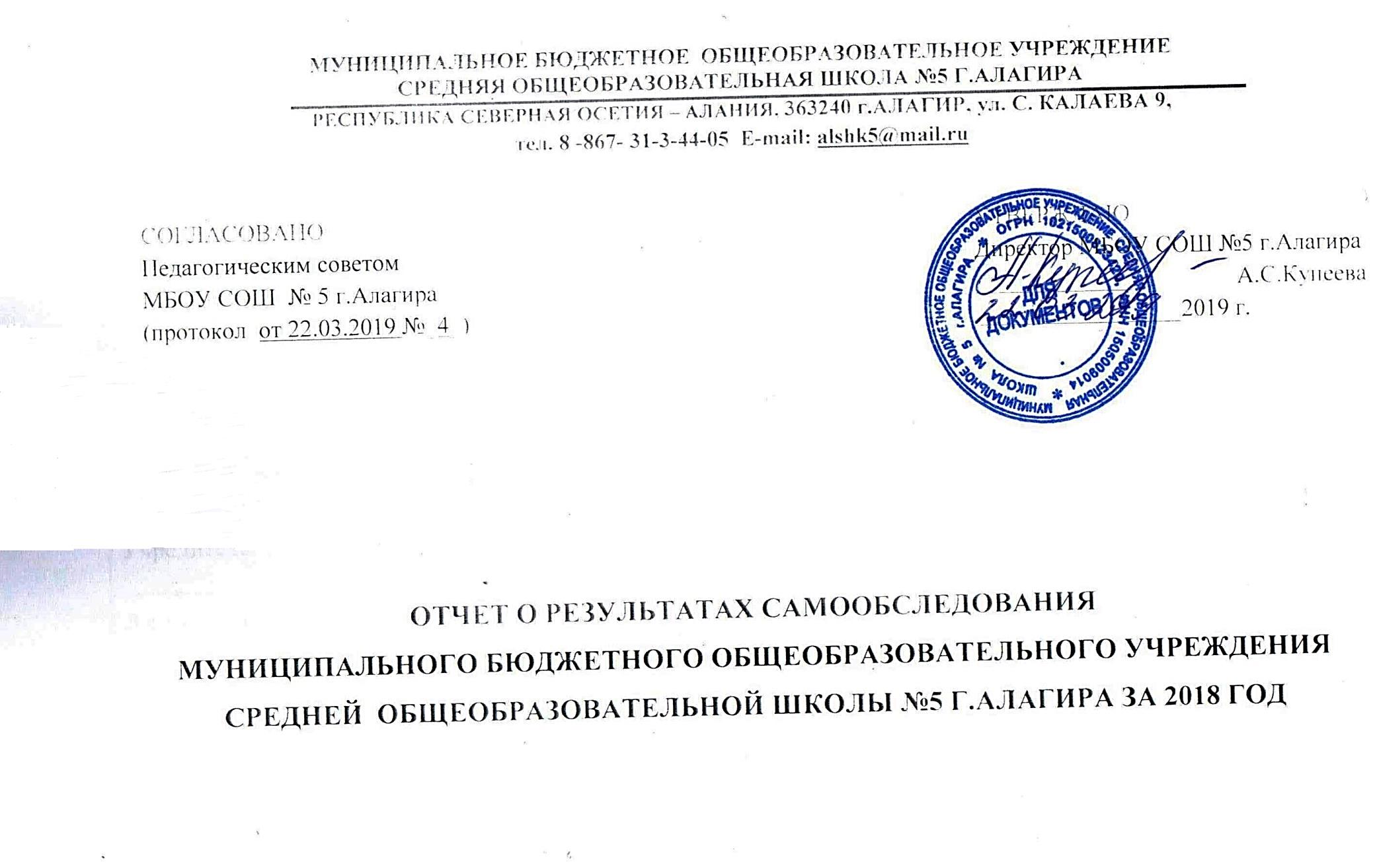 Аналитическая частьI. Общие сведения об образовательной организацииМБОУ СОШ №5 г.Алагира (далее – Школа) расположена в южном районе г.Алагира РСО-Алания. Большинство семей обучающихся проживают в  частных домах: 81 процент − рядом со Школой, 19 процентов − в близлежащих  микрорайонах. Основным видом деятельности Школы является реализация общеобразовательных программ начального общего, основного общего и среднего общего образования.II. Система управления организациейУправление осуществляется на принципах единоначалия и самоуправления.Органы управления, действующие в ШколеДля осуществления учебно-методической работы в Школе создано три предметных методических объединения:− русского языка и литературы;− математических дисциплин;− объединение педагогов начального образования.III. Оценка образовательной деятельностиОбразовательная деятельность в Школе организуется в соответствии с Федеральным законом от 29.12.2012 № 273-ФЗ «Об образовании в Российской Федерации», ФГОС начального общего, основного общего и среднего общего образования, СанПиН 2.4.2.2821-10 «Санитарно-эпидемиологические требования к условиям и организации обучения в общеобразовательных учреждениях», основными образовательными программами по уровням, включая учебные планы, годовые календарные графики, расписанием занятий/Учебный план 1–4 классов ориентирован на 4-летний нормативный срок освоения основной образовательной программы начального общего образования (реализация ФГОС НОО), 5–9 классов – на 5-летний нормативный срок освоения основной образовательной программы основного общего образования (реализация ФГОС ООО), 10–11 классов – на 2-летний нормативный срок освоения образовательной программы среднего общего образования.Воспитательная работаВ 2017  году воспитательная работа в Школе велась с целью   социальной адаптация учащихся, приобщения  к имеющемуся наследию и традициям, формирования идентичности в поликультурной среде; создания возможностей для самоопределения учащихся в меняющихся социальных условиях, развития общей культуры здоровья с учетом уже сформированных потребностей учащихся в здоровом образе жизни. МБОУ СОШ №5 г. Алагира  является пилотной школой Общероссийской общественно- государственной детско- юношеской организации «Российское движение школьников». На базе школы действуют  детская общественная организация «Патриот»  и юнармеские отряды. Основные направления деятельности школьного отделения РДШ«Личностное развитие» включает в себя: творческое развитие; популяризация ЗОЖ; популяризация профессий.«Гражданская активность» включает в себя: добровольчество; экологическое направление; поисковая деятельность, краеведение, школьные музеи.Военно-патриотическое направление (Юнармия)Информационно-медийное направлениеС сентября месяца 2017 года  заключены договоры о сетевом сотрудничестве и взаимодействии:МКОУ ДОД «Центр детского творчества Алагирского района»  на предмет организации творческих объединений: хореография, рукоделие, журналистика, английский язык.МУК дворец культуры Управления культуры АМС Алагирского района на предмет организации творческих кружков: бального танца, осетинского танца.ГКОУ «Станция юных натуралистов» на предмет организации работы экологических кружков. ГБОУ ДОД Республиканский эколого – биологический центр (РДЭБЦ) – краеведческий кружокМУДОД СДЮСШОР Алагирского района на предмет организации секции по волейболуОМВД России по Алагирскому району по профилактики правонарушений среди несовершеннолетних.МКОУ ДОУ№7 г. Алагира В  Школе ведется дополнительное  обучение  по следующим  направлениям: художественно-эстетическое, физкультурно-спортивное эколого- биологическое, социолого-педагогическое,  туристско-краеведческое, историко-патриотическое.Охват учащихся дополнительным образованиемВ 2017 году на внутришкольном и на  учете в ОДН ОМВД РСО – Алания по Алагирскому району никто не состоял. Под особым контролем находятся учащиеся из социально-неблагополучных семей.  РЕЗУЛЬТАТЫ УЧАСТИЯ В КОНКУРСАХ И СОРЕВНОВАНИЯХ ЗА  2017 ГОДАIV. Содержание и качество подготовкиСтатистика показателей за 2014–2017 годыПриведенная статистика показывает, что положительная динамика успешного освоения основных образовательных программ сохраняется, при этом стабильно растет количество обучающихся Школы.Краткий анализ динамики результатов успеваемости и качества знанийРезультаты освоения учащимися программ начального общего образования по показателю «успеваемость» в 2017 годуЕсли сравнить результаты освоения обучающимися программ начального общего образования по показателю «успеваемость» в 2018 году с результатами освоения учащимися программ начального общего образования по показателю «успеваемость» в 2017 году, то можно отметить, что процент учащихся, окончивших на «4» и «5», снизился на 6,5 процента (в 2017 было 48,5%), процент учащихся, окончивших на «5», снизился на 1,6 процента (в 2017 – 9,7%).Результаты освоения учащимися программ основного общего образования по показателю «успеваемость» в 2017 годуЕсли сравнить результаты освоения обучающимися программ основного общего образования по показателю «успеваемость» в 2017году с результатами освоения учащимися программ основного общего образования по показателю «успеваемость» в 2016 году, то можно отметить, что процент учащихся, окончивших на «4» и «5», снизился на 1,5 процента (в 2017 было 21,28 %), процент учащихся, окончивших на «5», вырос на 1,11% (в 2017 – 1,63%).Результаты освоения программ среднего общего образования обучающимися 10, 11 классов по показателю «успеваемость» в 2017году.Результаты освоения учащимися программ среднего общего образования по показателю «успеваемость» в 2017 учебном году выросли на 11,18% (в 2016 количество обучающихся, которые закончили полугодие на «4» и «5», было 22%), процент учащихся, окончивших на «5», вырос на 5,68% (в 2017 было 3,75%).Результаты сдачи ЕГЭ 2017 годаРезультаты сдачи ОГЭ 2017 годаВ 2017 году обучающиеся показали стабильно хорошие результаты ОГЭ. Увеличилось количество обучающихся, которые получили «4» и «5V. Востребованность выпускников     Количество выпускников, поступающих в ВУЗ, стабильно растет по сравнению с общим количеством выпускников 11-го класса.	VI. Оценка функционирования внутренней системы оценки качества образованияПо итогам оценки качества образования в 2017 году выявлено, что уровень метапредметных результатов соответствуют среднему уровню, сформированность личностных результатов высокая.VII. Оценка кадрового обеспеченияНа период самообследования в Школе работают 43 педагога, из них 2 – внутренние совместители. Из них 4 человека имеют среднее специальное образование. В 2017 году аттестацию прошли 2 человека – на высшую  квалификационную категорию.В целях повышения качества образовательной деятельности в школе проводится целенаправленная кадровая политика, основная цель которой – обеспечение оптимального баланса процессов обновления и сохранения численного и качественного состава кадров в его развитии, в соответствии потребностями Школы и требованиями действующего законодательства.Основные принципы кадровой политики направлены:− на сохранение, укрепление и развитие кадрового потенциала;− создание квалифицированного коллектива, способного работать в современных условиях;− повышения уровня квалификации персонала.Оценивая кадровое обеспечение образовательной организации, являющееся одним из условий, которое определяет качество подготовки обучающихся, необходимо констатировать следующее:− образовательная деятельность в школе обеспечена квалифицированным профессиональным педагогическим составом;− в Школе создана устойчивая целевая кадровая система, в которой осуществляется подготовка новых кадров из числа собственных выпускников;− кадровый потенциал Школы динамично развивается на основе целенаправленной работы по повышению квалификации педагогов.VIII. Оценка учебно-методического и библиотечно-информационного обеспеченияОбщая характеристика:− объем библиотечного фонда – 12663 единиц;− книгообеспеченность – 100 процентов;− обращаемость – 7797 единиц в год;− объем учебного фонда – 8761 единица.Фонд библиотеки формируется за счет регионального бюджета.Состав фонда и его использование:Фонд библиотеки соответствует требованиям ФГОС, учебники фонда входят в федеральный перечень, утвержденный приказом Минобрнауки от 31.03.2014 № 253.Средний уровень посещаемости библиотеки – 24 человек в день.Оснащенность библиотеки учебными пособиями достаточная. Отсутствует финансирование библиотеки на закупку периодических изданий и обновление фонда художественной литературы.IX. Оценка материально-технической базыРезультаты анализа показателей деятельности организацииДанные приведены по состоянию на  2017 года.        Анализ показателей указывает на то, что Школа имеет достаточную инфраструктуру, которая соответствует требованиям СанПиН 2.4.2.2821-10 «Санитарно-эпидемиологические требования к условиям и организации обучения в общеобразовательных учреждениях» и позволяет реализовывать образовательные программы в полном объеме в соответствии с ФГОС общего образования.Школа укомплектована достаточным количеством педагогических и иных работников, которые имеют высокую квалификацию и регулярно проходят повышение квалификации, что позволяет обеспечивать стабильных качественных результатов образовательных достижений обучающихся.Общие выводы по итогам самообследования. 1.Деятельность школы строится в соответствии с федеральным законом «Об образовании в Российской Федерации», нормативно-правовой базой, программно- целевыми установками. 2. Педагогический коллектив на основе анализа и структурирования возникающих проблем умеет выстроить перспективы развития в соответствии с уровнем требований современного этапа развития общества. 3.Школа предоставляет доступное качественное образование, воспитание и развитие в безопасных, комфортных условиях, адаптированных к возможностям каждого ребенка. 4.Качество образовательных услуг осуществляется за счет эффективного использования современных образовательных технологий, в том числе информационно- коммуникационных. 5.В управлении школой сочетаются принципы единоначалия с демократичностью школьного уклада. Родители являются участниками органов соуправления школой. 6.Школа планомерно работает над проблемой здоровья школьников, не допуская отрицательной динамики состояния здоровья обучающихся. 7.В школе созданы все условия для самореализации ребенка в урочной и внеурочной деятельности, что подтверждается качеством и уровнем участия в олимпиадах, фестивалях, конкурсах, смотрах различного уровня. 8. Повышается профессиональный уровень педагогического коллектива школы через курсы повышения квалификации, семинары, творческие встречи, мастер-классы и др. 9. Повышается информационная открытость образовательного учреждения посредством публичного отчета, отчета о самообследовании, ежегодно размещаемого на школьном сайте.          Анализ результатов деятельности школы позволяет сделать вывод о том, что школа сохраняет основные параметры, стабильно функционирует и динамично развивается, обеспечивая конституционные права граждан на образование, выбор учебных программ, дополнительные образовательные услуги в комфортной, безопасной, здоровьесберегающей среде.     Приоритетные направления работы школы Положительный потенциал, задачи, стоящие перед российским образованием определяют следующие основные направления развития МБОУ СОШ№5 г. Алагира1.Развивать оценку качества образования, вводить инновационные механизмы оценки качества и мониторинга развития каждого ребенка. Использование современных информационных образовательных технологий. 2. Совершенствование системы работы школы, направленной на сохранение и укрепление здоровья учащихся и привитие навыков здорового образа жизни.3. Создание условий для развития одаренных детей и общей среды для проявления и развития способностей каждого ребенка, стимулирования и выявления достижений одаренных детей. 4. Продолжение практики поддержки лучших, талантливых учителей для участия в региональный и всероссийских конкурса педагогического мастерства. Наименование образовательной организации Муниципальное бюджетное общеобразовательное учреждение средняя общеобразовательная школа № 5 г. АлагираРуководительКупеева Аза СавлоховнаАдрес организации363246 , Республика Северная Осетия – Алания ,Алагирский район, г. Алагир, ул. С.Калаева, 9Телефон, факс(886731)3-44-05; (886731)3-45-90Адрес электронной почтыalshk5@mail.ruУчредительАдминистрация местного самоуправления  Алагирского района                   Республики Северная Осетия – АланияДата создания1976 годЛицензияОт 24.01.2018 № 2585, серия 15Л01 № 00031532Свидетельство о государственной аккредитацииОт 21.02.2018 № 1163, серия 15 А 02 № 0000123; срок действия: до 21 февраля 2025 годаНаименование органаФункцииДиректорКонтролирует работу и обеспечивает эффективное взаимодействие структурных подразделений организации, утверждает штатное расписание, отчетные документы организации, осуществляет общее руководство ШколойСовет школыРассматривает вопросы:− развития образовательной организации;− финансово-хозяйственной деятельности;− материально-технического обеспеченияПедагогический советОсуществляет текущее руководство образовательной деятельностью Школы, в том числе рассматривает вопросы:− развития образовательных услуг;− регламентации образовательных отношений;− разработки образовательных программ;− выбора учебников, учебных пособий, средств обучения и воспитания;− материально-технического обеспечения образовательного процесса;− аттестации, повышения квалификации педагогических работников;− координации деятельности методических объединенийОбщее собрание работниковРеализует право работников участвовать в управлении образовательной организацией, в том числе:− участвовать в разработке и принятии коллективного договора, Правил трудового распорядка, изменений и дополнений к ним;− принимать локальные акты, которые регламентируют деятельность образовательной организации и связаны с правами и обязанностями работников;− разрешать конфликтные ситуации между работниками и администрацией образовательной организации;− вносить предложения по корректировке плана мероприятий организации, совершенствованию ее работы и развитию материальной базыГод1-4 классы5-7 классы8-11 классы2015100%82%54%2016100%84%58%2017100%86%59%количество детей «группы риска»количество детей «группы риска»количество состоящих на внутришкольном учетеколичество состоящих на внутришкольном учетеколичество состоящих на учете в ПДНколичество состоящих на учете в ПДНколичество социально-опасных семеймал.дев.мал.дев.мал.дев. 2015 год80001032016 год60000052017 год1300003№Конкурсы и соревнованияучастникирезультатВсероссийские конкурсыВсероссийские конкурсыВсероссийские конкурсыВсероссийские конкурсыВсероссийская туристско – краеведческая экспедиция «Я познаю Россию», РДШ.6 участников 1 местоМеждународный конкурс «Родина моя – мой край родной» Российского образовательного портала Корабль Знаний7 участников1 местаКонкурс научно - исследовательских и творческих работ учащихся «Старт в науке» Российская академия естествознания3 участника2 места«Сила РДШ – Русский силомер»212 участников3 местоРеспубликанские конкурсыРеспубликанские конкурсыРеспубликанские конкурсыРеспубликанские конкурсыРеспубликанский этап конкурса юных инспекторов движения «Безопасное колесо – 2017»4 участников2 местоРеспубликанский  конкурс «Амыраны рухс»26 участников 1 местоXII  региональный конкурс молодых исследователей «Ступень в науку»6 участников 1-3 местаРеспубликанский конкурс «Нам и внукам»5 участников2 призёраРайонные конкурсыРайонные конкурсыРайонные конкурсыРайонные конкурсыРайонный конкурс юных инспекторов дорожного движения «Безопасное колесо – 2017»4 участников1 местоРайонный этап военно- спортивной игры «Зарница Алания – 2017»12 участников2 местоРайонный конкурс «Ирон дан аз» среди юношей1 участников1 местоМуниципальный этап Всероссийских спортивных соревнований школьников  «Президентских состязаний»12 участников1 местоРайонный конкурс выразительного чтения, посвященный Дню матери3 участников2 местоРайонная Антинаркотическая акция «Мы за здоровый образ жизни»2 участника2 местоРайонный конкурс «Зонады фидан»14 участников1-2 местаРайонный брейн – ринг по Конституции РФ и Избирательному праву6 участников1 местоРайонный фестиваль Джеоргуба 32 участника1 место12.Районный конкурс сочинений, посвященный дню рождения Коста Хетагурова6 участников1-3 места13.Первенство Алагирского района по легкой атлетике10 участников2 место№ п/пПараметры статистики2014
год2015
год2016
 год2017
год1Количество детей, обучавшихся на конец учебного года (для 2017–2018 – на конец 2017 года), в том числе:5645455515701– начальная школа2312342442641– основная школа2632582382441– средняя школа705369622Количество учеников, оставленных на повторное обучение:2– начальная школа––––2– основная школа–––2– средняя школа––––3Не получили аттестата:3– об основном общем образовании––113– среднем общем образовании–––-4Окончили школу с аттестатом особого образца:4– в основной школе –3-–4– средней школе3-3КлассыВсего обуч-сяИз них успеваютИз них успеваютОкончили годОкончили годОкончили годОкончили годОкончили годНе успеваютНе успеваютНе успеваютНе успеваютПереведены условноПереведены условноКлассыВсего обуч-сяИз них успеваютИз них успеваютОкончили годОкончили годОкончили годОкончили годОкончили годВсегоВсегоИз них н/аИз них н/аПереведены условноПереведены условноКлассыВсего обуч-сяКол-во%%С отметками «4» и «5»%С отметками «5»%Кол-во%Кол-во%Кол-во%24646100100194146,900000036969100100314368,3200000047070100100294157,25000000Итого1851851001007942158,1000000КлассыВсего 
обуч-сяИз них 
успеваютИз них 
успеваютОкончили 
годОкончили 
годОкончили 
годОкончили 
годНе успеваютНе успеваютНе успеваютНе успеваютПереведены 
условноПереведены 
условноКлассыВсего 
обуч-сяИз них 
успеваютИз них 
успеваютОкончили 
годОкончили 
годОкончили 
годОкончили 
годВсегоВсегоИз них н/аИз них н/аПереведены 
условноПереведены 
условноКлассыВсего 
обуч-сяКол-во%С отметками «4» и «5»%С отметками «5»%Кол-во%Кол-во%Кол-во%558581001423,9335,1200000064444100921,4311,78000000754541001120,3311,7800000084747100714,5400000094141100818,625,56000000Итого2442441004919,7772,73000000КлассыВсего обуч-сяИз них успеваютИз них успеваютОкончили полугодиеОкончили полугодиеОкончили годОкончили годНе успеваютНе успеваютНе успеваютНе успеваютПереведены условноПереведены условноСменили форму обученияСменили форму обученияКлассыВсего обуч-сяИз них успеваютИз них успеваютОкончили полугодиеОкончили полугодиеОкончили годОкончили годВсегоВсегоИз них н/аИз них н/аПереведены условноПереведены условноСменили форму обученияСменили форму обученияКлассыВсего обуч-сяКол-во%С отметками 
«4» и «5»%С 
отметками «5»%Кол-во%Кол-во%Кол-во%%Кол-во102424100520,8414,17000000001138381001745,52514,700000000Итого62621002233,1869,4300000000Предмет Сдавали всего человекСколько обучающихся
получили  от 91-100 балловСколько обучающихся
получили 81–90 балловСколько обучающихся
получили 71–80 балловСколько обучающихся
получили 61–70 балловНе преодолели минимальный порогСредний баллРусский язык281158-56Математика(базовый уровень)28-Средняя оценка 4Математика (профильный уровень)211337Физика146География157Химия712151ИнформатикаБиология13836История1011148Англ. язык142Обществознание2121140Литература1-54ПредметСдавали всего человекСколько обучающихся
получили «5»Сколько обучающихся
получили «4»Сколько обучающихся
получили «3»Сколько обучающихся
получили «2»Средняя отметкаМатематика514321414Русский язык 5110202014Физика701603История16001603Обществознание 47093413Английский язык000000География000000Химия312004биология300121713Информатика 10013Год выпускаОсновная школаОсновная школаОсновная школаОсновная школаСредняя школаСредняя школаСредняя школаСредняя школаСредняя школаГод выпускаВсегоПерешли в 10-й класс ШколыПерешли в 10-й класс другой ООПоступили в профессиональную ООВсегоПоступили в ВУЗПоступили в профессиональную ООУстроились на работуПошли на срочную службу по призыву20155131204141---20164526191918-1-20175018131281981-Вид литературыКоличество единиц в фондеСколько экземпляров выдавалось за год1Учебная876163802Педагогическая3Художественная383614174Справочная67675Языковедение, литературоведение1506Естественно-научная1367Техническая308Общественно-политическая85Наименование объектаКол-во местПлощадьКоличество единиц ценного оборудованияСтоловая 100243,1Холодильник « Норд» - 2шт.Морозильник – ларь «Норд» - 1 шт.Водонагреватель – 1 штВытяжка с трубой – 1 шт.Плита электрическая  4-х камфорная с духовым шкафом – 1 шт.Актовый зал170206,5аудиосистема – 1 комплектКонференц-зал2881,4Системный блок iRUIntroCorp 121 WCel4309 с мониторами - 1 шт.Мультимедийный проекторEPSONX-5 – 1 шт.Телевизор « Samsung» - 1 шт.DVD  плейерBBK – 1 шт.Принтер  Samsung 4200.- 1 шт.Кабинет информатики2851,7Интерактивная доска «Intervrite» - 1 шт.Проектор «Epson» - 1 шт.Компьютер  ученик - 10 шт.Компьютер «Kraftway» Монитор «Benq»- 1 шт.WEB камера – 1 шт.Модем D-link – 1 шт.Коммутатор – 1 шт.Концентратор – 1шт.Интернет-камера – 1 шт.Кабинет физики2872,1Комплект – «Кабинет физики» - 1 шт.Биология2872,1Кабинет  биологииКомплект  лабораторного оборудования, объемные модели по анатомии, пластиковые объемные таблицы, гербарии.Кабинет химии2866,4Комплект – « Кабинет химии» - 1 шт.Кабинет музыки2841,3Пианино « Десна»Синтезатор CASIO.Музыкальный центр LGПсихолог 11Набор винтиков и гаечекТактильная игра «Пощупай и угадай»Набор тактильных шариков.Тактильная игра « Определи на ощупь».Тактильная пирамида.Игра «Мягче-жестче»Тактильная дорожкаЗвучащие куклы.Игра «Калейдо».Игра«Калейдо» дополнительные прозрачные элементы.Игра «Подуй на шарик 2»Спортивный зал273,8Комплект для волейбола.Комплект для баскетболаКомплект для спортивной гимнастики.Канат для лазания.Канат для перетягивания.ПоказателиЕдиница измеренияКоличествоОбразовательная деятельностьОбразовательная деятельностьОбразовательная деятельностьОбщая численность учащихсячеловек570Численность учащихся по образовательной программе начального общего образованиячеловек263Численность учащихся по образовательной программе основного общего образованиячеловек238Численность учащихся по образовательной программе среднего общего образованиячеловек69Численность (удельный вес) учащихся, успевающих на «4» и «5» по результатам промежуточной аттестации, от общей численности обучающихсячеловек (процент)178 (31%)Средний балл ГИА выпускников 9 класса по русскому языкубалл4Средний балл ГИА выпускников 9 класса по математикебалл4Средний балл ЕГЭ выпускников 11 класса по русскому языкубалл56Средний балл ЕГЭ выпускников 11 класса по математикебалл40,8Численность (удельный вес) выпускников 9 класса, которые получили неудовлетворительные результаты на ГИА по русскому языку, от общей численности выпускников 9 классачеловек (процент)1(2%)Численность (удельный вес) выпускников 9 класса, которые получили неудовлетворительные результаты на ГИА по математике, от общей численности выпускников 9 классачеловек (процент)1(2%)Численность (удельный вес) выпускников 11 класса, которые получили результаты ниже установленного минимального количества баллов ЕГЭ по русскому языку, от общей численности выпускников 11 классачеловек (процент)0 (0%)Численность (удельный вес) выпускников 11 класса, которые получили результаты ниже установленного минимального количества баллов ЕГЭ по математике(профильный уровень), от общей численности выпускников 11 классачеловек (процент)3(14,3%)Численность (удельный вес) выпускников 11 класса, которые получили результаты ниже установленного минимального количества баллов ЕГЭ по математике(базовый уровень), от общей численности выпускников 11 классачеловек (процент)0%Численность (удельный вес) выпускников 9 класса, которые не получили аттестаты, от общей численности выпускников 9 классачеловек (процент)1 (2%)Численность (удельный вес) выпускников 11 класса, которые не получили аттестаты, от общей численности выпускников 11 классачеловек (процент)0 (0%)Численность (удельный вес) выпускников 9 класса, которые получили аттестаты с отличием, от общей численности выпускников 9 классачеловек (процент)1(2%)Численность (удельный вес) выпускников 11 класса, которые получили аттестаты с отличием, от общей численности выпускников 11 классачеловек (процент)0Численность (удельный вес) учащихся, которые принимали участие в олимпиадах, смотрах, конкурсах, от общей численности обучающихсячеловек (процент)45 (5%)Численность (удельный вес) учащихся – победителей и призеров олимпиад, смотров, конкурсов от общей численности обучающихся, в том числе:- муниципального уровнячеловек (процент)140 (25,4%)− регионального уровнячеловек (процент)86 (15,3%)− федерального уровнячеловек (процент)20 (3,5%)− международного уровнячеловек (процент)2 (0,3%)Численность (удельный вес) учащихся по программам с углубленным изучением отдельных учебных предметов от общей численности обучающихсячеловек (процент)0 (0%)Численность (удельный вес) учащихся по программам профильного обучения от общей численности обучающихсячеловек (процент)0 (0%)Численность (удельный вес) учащихся по программам с применением дистанционных образовательных технологий, электронного обучения от общей численности обучающихсячеловек (процент)0 (0%)Численность (удельный вес) учащихся в рамках сетевой формы реализации образовательных программ от общей численности обучающихсячеловек (процент)0Общая численность педработников, в том числе количество педработников:человек42− с высшим образованиемчеловек38− высшим педагогическим образованиемчеловек38− средним профессиональным образованиемчеловек− средним профессиональным педагогическим образованиемчеловек4Численность (удельный вес) педработников с квалификационной категорией от общей численности таких работников, в том числе:человек (процент)− с высшейчеловек (процент)12 (28%)− первойчеловек (процент)24(57%)Численность (удельный вес) педработников от общей численности таких работников с педагогическим стажем:человек (процент)− до 5 летчеловек (процент)2 (4,7%)− больше 30 летчеловек (процент)21 (50%)Численность (удельный вес) педработников от общей численности таких работников в возрасте:человек (процент)− до 30 летчеловек (процент)2 (4,7%)− от 55 летчеловек (процент)16(38%)Численность (удельный вес) педагогических и административно-хозяйственных работников, которые за последние 5 лет прошли повышение квалификации или профессиональную переподготовку, от общей численности таких работниковчеловек (процент)39(91%)Численность (удельный вес) педагогических и административно-хозяйственных работников, которые прошли повышение квалификации по применению в образовательном процессе ФГОС, от общей численности таких работниковчеловек (процент)39(91%)ИнфраструктураИнфраструктураИнфраструктураКоличество компьютеров в расчете на одного учащегосяединиц0,133Количество экземпляров учебной и учебно-методической литературы от общего количества единиц библиотечного фонда в расчете на одного учащегосяединиц11Наличие в школе системы электронного документооборотада/нетнетНаличие в школе читального зала библиотеки, в том числе наличие в ней:да/нетнет− рабочих мест для работы на компьютере или ноутбукеда/нетнет− медиатекида/нетнет− средств сканирования и распознавания текстада/нетнет− выхода в интернет с библиотечных компьютеровда/нетнет− системы контроля распечатки материаловда/нетнетЧисленность (удельный вес) обучающихся, которые могут пользоваться широкополосным интернетом не менее 2 Мб/с, от общей численности обучающихсячеловек (процент)570 (100%)Общая площадь помещений для образовательного процесса в расчете на одного обучающегосякв. м5